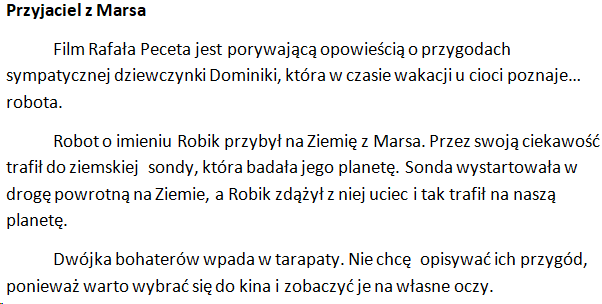 Przyjaciel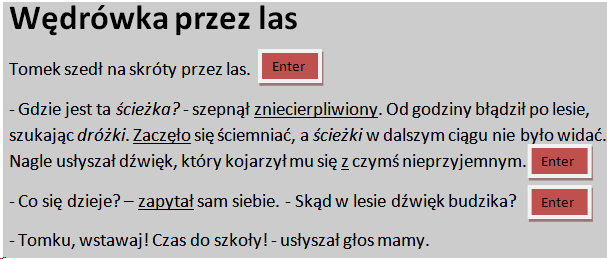 Wędrówka Tomek 